2 Week Independent Learning plan Week 11 and 12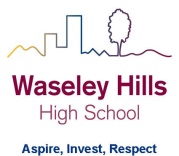 Monday June 22nd to Friday July 3rdSubject:	SpanishYear:		Year 9	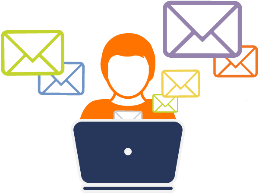 Topic/theme: ¿Qué hacemos?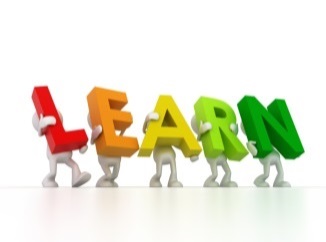 Three stages to online learning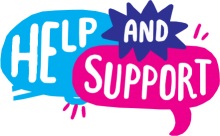 We are here to help you within school opening hours:Learning tasks for this fortnight: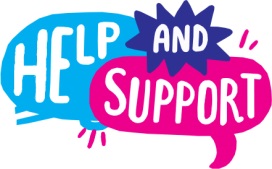 Need help?HomeAccess+ https://facility.waseley.networcs.net/HAP/login.aspx?ReturnUrl=%2fhap (use your normal school username and password).Pupil and parent help page:  https://www.waseleyhills.worcs.sch.uk/coronavirus-independent-learning/help-for-parents-and-pupils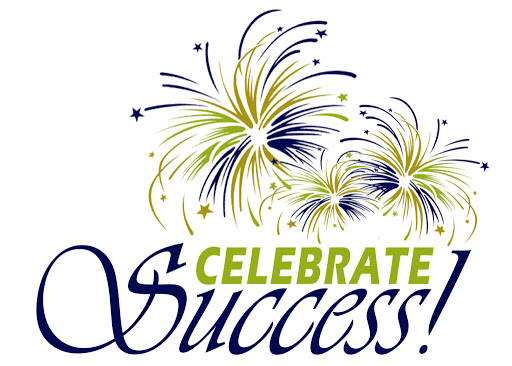 Fancy showing your best work off?You can email a photo of you doing something great, or an example of your best piece of work to your Head of Year for our celebrations assemblies when we return.  Yr 7 please email Mrs Williams at jewilliams@waseleyhills.worcs.sch.uk Yr 8 please email Mrs Bridgeman at jbridgeman@waseleyhills.worcs.sch.ukYr 9 please email Mrs Bradley at kjbradley@waseleyhills.worcs.sch.ukYr 10 please email Mr Jones at djones@waseleyhills.worcs.sch.ukPlease keep your work organised in subjects as we are excited to see what you have achieved and reward you for it when we return.Stage One – Reading TaskStage Two – Completing TasksStage Three – Assessing your learning and feedbackRead the lessons in the table below.  Think about what you need to learn from the task. It may help to look at the other lessons too as this will show you where your learning is heading.  Find the resources you need.  In some instances you may need to log into HomeAccess+ and find the file on the coursework drive (S).  Login with your normal school username and password.  Use the resource as described to complete the suggested task.  Reflect on the teacher’s question.Click here for HomeAccess+ driveClick here for help with accessing HomeAccess+At the end of the two weeks you will be set a task by your teacher on Show My Homework.  This is submitted in SMHWK.   This task will assess your learning and allow us to give you feedback.These assessment tasks are optional but submitting them is very helpful for you and your teacher to understand what you have learnt.Email your teacherJoin your teacher for a support chat sessionRing school receptionYou can now email your teacher using your Office 365 email address. You can also email Mr Baker or the Subject Leader using the contact info above (top right). You will also receive an invite during the two week period to join an online support chat with your teacher.Call 0121 4535211 within school hours. They will email your teacher and ask them to contact you.Lesson Aim:What you need to take from this lesson Resource(s) to use:Hyperlinks to videos etcHomeAccess+ file locationSuggested task:1In this lesson you will test your understanding of work covered in the topic Todo sobre mi vida through listening to Spanish.Description of resource:Location: HomeAccess+/Coursework drive S/Spanish/Closure Work Spanish/year 9File Names: Y9_Vocab_for_the_topic_OrientateListening Assessment Orientate .docxYou will need to access the MP3  sound files on SMHW- They are labelled A1 A2 A3 B1 B2 B 3 C1 C2 C3  D1 D2 D3 E1 E2 E3- to match the question numbers – make sure you choose the correct one for each question.If you have an end of KS4 targets of 5 or above please do the C D and E tests  (equivalent to Higher) If you have end of KS3 targets of  4 or below please do the A B and C tests. YOU are welcome to have a go at all of them if you wish.Description of what you need to do (step by step):Revise the vocabulary from the topic Orientate.Work your way through the listening assessment and answer the questions without using resources. The sound files are separate for each question.Submit the answers on SMHW or email them to me as a word document preferably so I can annotate.A question your teacher would have asked you at the end of this lesson is: What vocabulary do you now need to learn? Where you went wrong – can you work out why you got them wrong?2 + 3In this lesson you will learn how to talk about getting fit and use the constructions Se debe and No se debe .. You must and you mustn’t. Location: HomeAccess+/Coursework drive S/Spanish/Closure Work Spanish/year 9File name for worksheet  MuéveteActivelearn links per groupLink for 9A https://www.pearsonactivelearn.com/app/Task/Details?taskId=1346832Link for 9Bhttps://www.pearsonactivelearn.com/app/Task/Details?taskId=1346835Link for 9Dhttps://www.pearsonactivelearn.com/app/Task/Details?taskId=1346838Description of what you need to do (step by step): Worksheet instructions1-Identify the advice each player is not following.2-Give Carlos 8 pieces of advice.3-Gap fill.4-Translation into Spanish.5-Which interview is better? Identify the questions and features. Answer q1-6.6-Find examples of features.7-Improve Santiago’s answers.8-Write your own responses.Activelearn1 listening task /1  reading task /1 grammar task 1 vocab test Spanish to English.A question your teacher would have asked you at the end of this lesson is: Can you give 4 pieces of advice using Se debe? And 4 pieces of advice saying No se debe?3In this lesson you will learn how to talk about ailments and to use the verb doler which is a stem changing verb which works like me gusta (n) ie me duele(n)Location: HomeAccess+/Coursework drive S/Spanish/Closure Work Spanish/year 9File Names: Me duele todo LinksYou tube song covering parts of the body https://www.youtube.com/watch?v=pOg6y-Q59eMDescription of what you need to do (step by step):1-Listen to the you tube song. Note down  different parts of the body.2-Do the worksheet (very short).. it looks at adjectives and the words for this and these.A question your teacher would have asked you at the end of this lesson is: How many items of clothing can you name from memory?4In this lesson you will read and listen to information about clothes. You will also practise using adjectives.Activelearn links for illnessesLink for 9Ahttps://www.pearsonactivelearn.com/app/Task/Details?taskId=1347075Link for 9Bhttps://www.pearsonactivelearn.com/app/Task/Details?taskId=1347077Link for 9Dhttps://www.pearsonactivelearn.com/app/Task/Details?taskId=1347080Description of what you need to do (step by step):Do the Activelearn tasks1listening1 reading1 grammar 1 vocab test English to Spanish A question your teacher would have asked you at the end of this lesson is: Which exercise did you find hardest? Why?5In this lesson you will test your understanding pf past material and the new material covered so far in this new topic.Vocabulary Todo sobre mi vidaSMHW QUIZ Weeks 11 + 12Description of what you need to do (step by step):Revise the vocabulary from the topic using the vocab sheet.Complete the Weeks 11 and 12 quiz – Look over previous quizzes first to see where you made mistakes before. A question your teacher would have asked you at the end of this lesson is: What have you improved on?What do you still need to remember?How will we assess you learning?Years 7 and 8: Pupils will be set an interactive quiz using this information on Show My Homework or asked to submit a piece of work such as a photograph of art work.Year 9 to 11: Pupils may be set an interactive quiz or a written task via Show My Homework.How will we assess you learning?Years 7 and 8: Pupils will be set an interactive quiz using this information on Show My Homework or asked to submit a piece of work such as a photograph of art work.Year 9 to 11: Pupils may be set an interactive quiz or a written task via Show My Homework.How will we assess you learning?Years 7 and 8: Pupils will be set an interactive quiz using this information on Show My Homework or asked to submit a piece of work such as a photograph of art work.Year 9 to 11: Pupils may be set an interactive quiz or a written task via Show My Homework.How will we assess you learning?Years 7 and 8: Pupils will be set an interactive quiz using this information on Show My Homework or asked to submit a piece of work such as a photograph of art work.Year 9 to 11: Pupils may be set an interactive quiz or a written task via Show My Homework.